В соответствии с пунктом 1 статьи 57 Закона Санкт-Петербурга от 26 мая 2014 года № 303-64 «О выборах депутатов муниципальных советов внутригородских муниципальных образований Санкт-Петербурга», проведя подсчет голосов избирателей по выборам в депутаты Муниципального Совета внутригородского Муниципального образования Санкт-Петербурга муниципальный округ Лиговка-Ямская пятого созыва, избирательная комиссия внутригородского Муниципального образования Санкт-Петербурга муниципальный округ Лиговка-Ямская (далее – ИКВМО Лиговка-Ямская), в соответствии с Решением ИКВМО Лиговка-Ямская от 20.06.2014 № 4-3 «О возложении полномочий окружных избирательных комиссий на избирательную комиссию внутригородского Муниципального образования Санкт-Петербурга муниципального округа Лиговка-Ямская» исполняющая полномочия окружной избирательной комиссии,  установила итоги голосования иРЕШИЛА:1. Утвердить протокол об итогах голосования по многомандатному избирательному округу № 242 согласно приложению.2. Опубликовать данное решение в официальном периодическом издании Муниципального образования - газете «Лиговка-Ямская», в информационно-телекоммуникационной сети «Интернет» по адресуhttp://www.ligovka-yamskaya.sankt-peterburg.info и разместить для всеобщего сведения на информационных стендах ИКВМО Лиговка-Ямская.3. Настоящее Решение вступает в силу с дня его официального обнародования (опубликования).4. Контроль за исполнением настоящего решения возложить на председателя избирательной комиссии внутригородского Муниципального образования Санкт-Петербурга муниципальный округ Лиговка-Ямская  Аракчееву О.А.Председатель ИКВМО Лиговка-Ямская                                        О.А.АракчееваСекретарь ИКВМО Лиговка-Ямская                                              Р.А.Кузнецова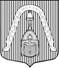 ИЗБИРАТЕЛЬНАЯ КОМИССИЯВНУТРИГОРОДСКОГО МУНИЦИПАЛЬНОГО  ОБРАЗОВАНИЯ САНКТ-ПЕТЕРБУРГАМУНИЦИПАЛЬНЫЙ ОКРУГ ЛИГОВКА-ЯМСКАЯ                                                                                                                                      ИЗБИРАТЕЛЬНАЯ КОМИССИЯВНУТРИГОРОДСКОГО МУНИЦИПАЛЬНОГО  ОБРАЗОВАНИЯ САНКТ-ПЕТЕРБУРГАМУНИЦИПАЛЬНЫЙ ОКРУГ ЛИГОВКА-ЯМСКАЯ                                                                                                                                      ИЗБИРАТЕЛЬНАЯ КОМИССИЯВНУТРИГОРОДСКОГО МУНИЦИПАЛЬНОГО  ОБРАЗОВАНИЯ САНКТ-ПЕТЕРБУРГАМУНИЦИПАЛЬНЫЙ ОКРУГ ЛИГОВКА-ЯМСКАЯ                                                                                                                                      ИЗБИРАТЕЛЬНАЯ КОМИССИЯВНУТРИГОРОДСКОГО МУНИЦИПАЛЬНОГО  ОБРАЗОВАНИЯ САНКТ-ПЕТЕРБУРГАМУНИЦИПАЛЬНЫЙ ОКРУГ ЛИГОВКА-ЯМСКАЯ                                                                                                                                      РЕШЕНИЕРЕШЕНИЕРЕШЕНИЕРЕШЕНИЕ15  сентября 2014 г.№№21/1Об утверждении итоговголосования по многомандатному избирательному округу № 242Об утверждении итоговголосования по многомандатному избирательному округу № 242